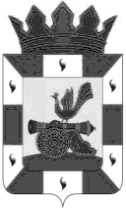 ФИНАНСОВОЕ УПРАВЛЕНИЕ АДМИНИСТРАЦИИ МУНИЦИПАЛЬНОГО ОБРАЗОВАНИЯ «СМОЛЕНСКИЙ РАЙОН»СМОЛЕНСКОЙ ОБЛАСТИПРИКАЗ №62от 27 декабря 2017 годаОб обращении со средствамикриптографической защитыинформацииВ соответствии с приказом ФАПСИ от 13.06.2001 № 152 «Об утверждении Инструкции об организации и обеспечении безопасности хранения, обработки и передачи по каналам связи с использованием средств криптографической защиты информации с ограниченным доступом, не содержащей сведений, составляющих государственную тайну»ПРИКАЗЫВАЮ: Назначить ответственным за организацию работ по криптографической защите информации ведущего специалиста – системного администратора финансового управления Администрации муниципального образования «Смоленский район» Смоленской области А.В. Ли;Утвердить Инструкцию ответственного за организацию работ по криптографической защите информации;Ответственному за организацию работ по криптографической защите информации ознакомиться под роспись и руководствоваться в своей деятельности Инструкцией ответственного за организацию работ по криптографической защите информации;Утвердить Инструкцию по использованию средств криптографической защиты информации (далее - СКЗИ);Ответственному за организацию работ по криптографической защите информации ознакомлять под роспись пользователей СКЗИ с Инструкцией по обращению с СКЗИ;Утвердить форму Журнала поэкземплярного учета СКЗИ, эксплуатационной и технической документации к ним, ключевых документов.Начальник Финансового управления Администрации муниципального образования«Смоленский район» Смоленской области					Е.Н. Хромова